 “海尔洗衣机杯”智慧洗护双创大赛决赛说明一、决赛时间2017年12月2日。二、参赛方式学生自接到大赛通知后，可进一步修改完善参赛作品，并自行带到决赛现场，包括答辩用电子资料一份、作品纸质资料三份。三、大赛说明及评审方式（一）大赛主题大赛主题为：创新创业，成长成才。大赛选题围绕年轻群体（例如学生、单身白领、新婚两口之家等）、中产阶级、中老年群体以及母婴等特殊群体等不同群体的洗护需求，进行设计。产品可以是顶开式洗衣机也可以是滚筒洗衣机或者其他类别洗衣机；外观形状、材质、颜色不限，可以是球形的也可以是其他不规则形状；操作方面可以是智能的也可以是傻瓜式操作；产品可以是用电的也可以是不用电的，可以用水也可以不用水……参考方向：1.年轻人的第一台洗衣机；2.壁挂洗衣机方向；3.衣物护理、收纳方向；4.衣物烘干方向的产品创新或者如何降低干衣机噪音；5.高端衣物如何洗护；6.现有洗衣机外观方向、功能方向、界面以及结构等提出创新性创意与迭代；7.基于用户洗衣全流程（洗衣、护理、收纳等）的洗衣空间设计；8.顶开式洗衣机使用场景设计（家装设计）；9.健康洗护方向（消毒、杀菌、免清洗等）；10.洗鞋相关方向，清洗、护理等，例如智能鞋柜等；11.洗衣周边，例如类似洗衣伴侣、洗衣球、洗涤剂、晾衣架等；12.其他。注：以上方向仅供参考，作品围绕家庭洗护相关即可，具体不限，可发散思维进行创意设计。（三）决赛评审方式决赛由作品演示及答辩（70分）、网络投票（30分）两部分构成。具体评分标准构成如下：1.作品演示及答辩 （1）设计说明书（10分）写作水平要求：论点鲜明、论据充分、条理清晰、语言流畅。写作规范要求：符合学术设计说明的基本要求。用语、格式、图表、数据、量和单位、各种资料引用规范化，符合标准。对参赛作品的名称、设计方案、设计思路、功能、特点及使用情境进行简要的书面阐述。所有分析必须来源于使用过程中的问题，理性分析。设计说明篇幅要求：500字以上。（2）作品（40分）创新性：新的设计概念、使用方式、特殊功能的实现、新材料的应用及搭配使用等；可操作性：是否可以满足人们的使用要求；考虑其成本、结构和功能，能够在未来投产。用户体验：所有设计是经过用户体验分析，能够解决现实生活中实实在在问题的。设计表现：能够结合设计有恰当的设计表达，清晰阐述设计思想。介绍作品功能的PPT文件或视频录像（3分钟之内）。（3）决赛综合表现（20分）决赛综合表现从作品的功能展示、功能陈述、现场答辩表现三方面进行评判。说明：作品的现场演示建议在6分钟之内完成，答辩时间在3分钟以内。2.网络投票（30分）:2017年11月15日15:00— 11月30日15:00，投票功能将重新开放，网友可继续为进入决赛的作品投票。评审委员会将在投票结束后按投票的数量（含初赛得票数）计算分数。四、附注1.联系方式组委会秘书处：王秀秀电话：010-66083178  邮箱：wangxiuxiu@uec.org.cn海尔洗衣机：杨瑾电话：0532-88936213邮箱：yangjin@haier.com2.及时了解大赛动态，请扫描下方二维码关注公众号。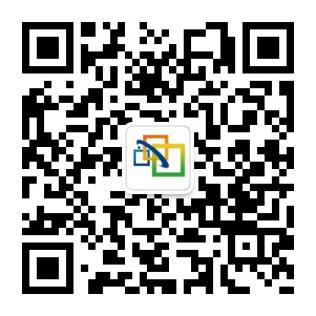 另注：本次大赛解释权归大赛组委会。“海尔洗衣机杯”智慧洗护双创大赛决赛评分表队伍编号队伍编号学校作品名称作品名称参赛队项目项目项目细则分值项目得分总得分作品演示与答辩（70分）设计说明（10%）设计说明（10%）篇幅2分作品演示与答辩（70分）设计说明（10%）设计说明（10%）写作水平3分作品演示与答辩（70分）设计说明（10%）设计说明（10%）写作规范5分作品演示与答辩（70分）作品（40%）作品（40%）创新性8分作品演示与答辩（70分）作品（40%）作品（40%）可操作性8分作品演示与答辩（70分）作品（40%）作品（40%）用户体验8分作品演示与答辩（70分）作品（40%）作品（40%）设计表现8分作品演示与答辩（70分）作品（40%）作品（40%）PPT文件或视频录像8分作品演示与答辩（70分）决赛综合表现（20%）决赛综合表现（20%）功能展示5分作品演示与答辩（70分）决赛综合表现（20%）决赛综合表现（20%）功能陈述5分作品演示与答辩（70分）决赛综合表现（20%）决赛综合表现（20%）答辩10分网络评比网络人气指数（30%）网络人气指数（30%）30分评审老师意见：日期：评审老师意见：日期：评审老师意见：日期：评审老师意见：日期：评审老师意见：日期：评审老师意见：日期：